SABERESPREVIOS:1. ¿Por qué se hizo necesaria la creación de organismos mediadores en las relaciones entre los Estados? _____________________________________________________________________________________________________________________________________________________________________________________________________________ 2. Expreso en un  mentefacto la importancia de las Organizaciones Internacionales para latino América.  CICR. COMITÉ INTERNACIONAL DE LACRUZ ROJA La "Cruz Roja" es un movimiento humanitario mundial de características particulares y únicas en su género, por su relación particular con base en convenios internacionales con los estados y organizaciones internacionales por un fin netamente humanitario. Está integrada por:   Comité Internacional de la Cruz Roja(CICR).  Federación Internacional de Sociedadesde la Cruz Roja y de la Media LunaRoja (FICR).  186 Sociedades Nacionales de la CruzRoja y la Media Luna Roja. Los componentes del Comité aunque conservan su independencia en los límites del Estatuto del Movimiento, actúan siempre de conformidad con sus Principios Fundamentales y colaboran entre sí en el desempeño de sus tareas respectivas y pararealizar su misión común. La Cruz Roja también es el emblema inicial del Movimiento, inversa de los colores de la Bandera de Suiza, en reconocimiento a sus fundadores y su neutralidad. La cruz roja, junto con la media luna roja y el cristal rojo  sobre fondo blanco, son emblemas humanitarios reconocidos oficialmente por casi la totalidad de países del mundo y su uso está enmarcado en el Derecho Internacional  Humanitario, por lo que deben ser respetados en toda circunstancia, para que se puedan desarrollar las labores humanitarias en los desastres y conflictos armados. . Trabaja haciendo Campañas de prevención de enfermedades, mensajes familiares y  de buena salud, campañas para promover el respeto a la diversidad y la dignidad humana, reducir la intolerancia, la discriminación y la exclusión social, apoyo a las áreas de juventud.  Interviene en casos de desastre de la siguiente forma  Búsqueda y rescate. Atención pre hospitalaria.  Abastecimiento de agua. Alojamiento temporal a personas  necesitadas.Se prepara para los desastres de la siguiente  forma  Campañas de recolección de ropa, juguetes y alimentos.  Solicitud de medicamentos.  Capacitación a la comunidad en gestión de riesgos.  Primeros auxilios.  Donaciones voluntarias. ACTIVIDAD 3 1.-Analizo  la problemáticas  existentes y realizo propuestas que reflejen la misión de la CICR. OEA__________________________________________________________________________________________________________________________________________________________________________________________________________________________________________________________________________________________________________________________________________________________________________________________________________________________La Organización de los Estados Americanos es el organismo regional más antiguo del mundo, cuyo origen se remonta a la Primera Conferencia Internacional Americana, celebrada en Washington, D.C., de octubre de 1889 a abril de 1890.  En esta reunión, se acordó crear la Unión Internacional de Repúblicas Americanas y se empezó a tejer una red de disposiciones e instituciones que llegaría a conocerse como “sistema interamericano”, el más antiguo sistema institucional internacional.La OEA fue creada en 1948 cuando se subscribió, en Bogotá, Colombia, la Carta de la OEA que entró en vigencia en diciembre de 1951. La Organización fue fundada con el objetivo de lograr en sus Estados Miembros, como lo estipula el Artículo 1 de la Carta, “unorden de paz y de justicia, fomentar su solidaridad, robustecer su colaboración y defender su soberanía, su integridad territorial y su independencia”.  Hoy en día, la OEA reúne a los 35 Estados independientes de las Américas y constituye el principal foro gubernamental político, jurídico y social del Hemisferio. Además, ha otorgado el estatus de Observador Permanente a 62 Estados, así como a la Unión Europea (UE). Para lograr sus más importantes propósitos, la OEA se basa en sus principales pilares que son  la democracia, los derechos humanos, la seguridad y el desarrollo.2.-Consulto acerca de un conflicto en América Latina el que la CICR haya intervenido como apoyo. UNASURLa Unión de Naciones Suramericanas es un organismo intergubernamental de ámbito regional, que integra a doce estados de Suramérica, con 390 millones de habitantes que representan el 68 % de la población de América Latina. La entidad entró en plena vigencia y cobró vida jurídica el 11 de marzo de 2011 después de cumplirse el requisito que, al menos, los legislativos de nueve países hubieran suscrito ese convenio. Colombia fue el décimo país en aprobar este tratado, haciéndolo después de obtenerse la aprobación requerida para la entrada en vigencia de UNASUR.  El tratado constitutivo se firmó el 23 de mayo de 2008 en la ciudad de Brasilia donde se estructuró yoficializó la Organización. La Secretaría General del organismo tendrá sede permanente en la ciudad de Quito, Ecuador.  El proyecto de integración regional de la Unión de Naciones Suramericanas tiene como objetivo construir, de manera participativa y consensuada, un espacio de integración y unión en lo cultural, social, económico y político entre sus integrantes, utilizando el diálogo político, las políticas sociales, la educación, la energía, la infraestructura, la financiación y el medio ambiente, entre otros, para eliminar la desigualdad socioeconómica, lograr la inclusión social, la participación ciudadana y fortalecer la democracia.  ACTIVIDAD 4 1-Expreso, a través de un pensamiento, la diferencia  entre la OEA Y UNASUR, desde el punto de vista de sus funciones:______________________________________________________________________________________________________________________________________________________________________________________________________________________________________________2.-Construyo el mentefacto  ACTIVIDAD 5Una de las actividades de la CICR es El Foro Permanente para la Educación, la Ciencia y la Cultura por la Paz (FOPAZ) que es una organización sin fines de lucro, constituida el 24 de enero de 1997 en la Ciudad de Buenos Aires, Argentina, cuya misión es promover la institucionalidad democrática, el respeto a los valores democráticos y la inclusión social por medio de procesos de diálogo y el debate público. Realizo un foro en la clase en donde, a través del dialogo y el debate público, se expongan propuestas acerca de las problemáticas subrayadas. PROPUESTAS  1.  ___________________________________________________________________________________________________________________________2__________________________________________________________________________________________________________________________3__________________________________________________________________________________________________________________________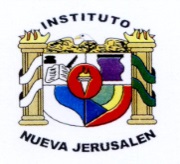 INSTITUTO NUEVA JERUSALEN“ Crecemos espiritualmente ,edificando el saber y el futuro en lo alto ”TALLER AREA DE SOCIALESINSTITUTO NUEVA JERUSALEN“ Crecemos espiritualmente ,edificando el saber y el futuro en lo alto ”TALLER AREA DE SOCIALESINSTITUTO NUEVA JERUSALEN“ Crecemos espiritualmente ,edificando el saber y el futuro en lo alto ”TALLER AREA DE SOCIALESEstudiante:Grado: Año: 2015Docente:  Edna Luz López GómezFecha de recibo: Fecha de recibo: 